ΕισαγωγήΣκοπός του οδηγού είναι η ενημέρωση όλων των εμπλεκόμενων υπηρεσιών (ΕΥΔ ΣΣ ΚΑΠ, ΕΦ και κυρίως του ΟΠΕΚΕΠΕ), για τους δείκτες και τα επιπλέον δεδομένα όλων των παρεμβάσεων των άμεσων ενισχύσεων του ΣΣ ΚΑΠ και οι οποίοι περιγράφονται στον παρακάτω πίνακα:Σύμφωνα με το κανονιστικό πλαίσιο της Προγραμματικής Περιόδου 2023-2027 τα κράτη μέλη (κ-μ) έχουν την υποχρέωση να στέλνουν στην Ευρωπαϊκή Επιτροπή τα παρακάτω δύο είδη δεδομένων:Τους  κοινούς , για όλα τα κ-μ, δείκτες  Πλαισίου Παρακολούθησης και Αξιολόγησης (PMEF)¨:Εκροών (Output)Αποτελέσματος (Result)Επιπτώσεων (Impacts)Οι δείκτες εκροών και αποτελέσματος: περιγράφονται στο Παράρτημα Ι του Καν. 2115/2021, συλλέγονται από τις αιτήσεις πληρωμών, αποστέλλονται από τον ΟΠΕΚΕΠΕ στην Επιτροπή κάθε χρόνο έως τις 15 Φεβρουαρίου του έτους Ν, αποτυπώνονται στους πίνακες της ετήσιας έκθεσης επιδόσεων και αφορούν πληρωμές κατά το γεωργικό οικονομικό έτος Ν-1 (15 Οκτωβρίου ν-2 έως 15 Οκτωβρίου ν-1).Οι δείκτες επιπτώσεων αφορούν στην αξιολόγηση του ΣΣ ΚΑΠ 2023-2027 και χρησιμοποιούνται για την εκπόνηση των αξιολογήσεων από εξωτερικούς αξιολογητές.Τα επιπλέον ΔεδομέναΤα επιπλέον δεδομένα για τις παρεμβάσεις (M) και του δικαιούχους (B):περιγράφονται στο Παράρτημα IV του εφαρμοστικού Καν. 1475/2022, συλλέγονται από την ΕΑΕ, αποστέλλονται από τον ΟΠΕΚΕΠΕ στην Επιτροπή κάθε χρόνο έως τις 30 Απριλίου του έτους Ν, με τη μορφή πινάκων και αφορούν παρεμβάσεις για τις οποίες έχουν πραγματοποιηθεί πληρωμές κατά το γεωργικό οικονομικό έτος Ν-1.Οι δείκτες και τα επιπλέον δεδομένα, οι κανονισμοί και ο χρόνος και το τρόπος αποστολής τους στην Επιτροπή, περιγράφονται αναλυτικά στον παρακάτω πίνακα:Τι αλλάζει την Προγραμματική Περίοδο 2023-2027Οι δείκτες Output και Result του Πλαισίου, υπάρχουν και στην τρέχουσα προγραμματική περίοδο 2014-2022, ωστόσο στη νέα προγραμματική περίοδο 2023-2027, θα πρέπει να προγραμματίζονται κάθε χρόνο και να εξετάζονται οι υπερβάσεις και οι αποκλίσεις υλοποίησης από τον αρχικό ετήσιο προγραμματισμό και να αιτιολογούνται αυτές (αποστολή αιτιολογήσεων στην Επιτροπή, μέσω της ετήσιας έκθεσης επιδόσεων)Για την αποδοτικότερη παρακολούθηση των υπερβάσεων/αποκλίσεων και την αιτιολόγησή τους, θα πρέπει στο ΟΠΣ ΚΑΠ, στο πλαίσιο της ετήσιας έκθεσης επιδόσεων, να υπάρχουν ---δυνατότητες έγκαιρης προειδοποίησης για τις υπερβάσεις/αποκλίσεις και ----πεδία καταχώρησης κειμένου για τις αιτιολογήσεις.Στις προδιαγραφές του ΟΠΣ ΚΑΠ, θα πρέπει να ληφθεί υπόψη, ο Εφαρμοστικός Κανονισμός για την Ετήσια Έκθεση Επιδόσεων 130/2023, που καθορίζει το περιεχόμενο των Ετήσιων Εκθέσεων Επιδόσεων.Χρόνος υποβολήςΕτήσια Έκθεση Επιδόσεων (15 Φεβρουαρίου)Τα κράτη μέλη υποβάλλουν, σύμφωνα με το άρθρο 9 παρ. 3 και το άρθρο 10 του κανονισμού (ΕΕ) 2021/2116, ετήσια έκθεση επιδόσεων σχετικά με την υλοποίηση του στρατηγικού σχεδίου της ΚΓΠ κατά το προηγούμενο οικονομικό έτος. Η Ετήσια Έκθεση Επιδόσεων που θα υποβληθεί τον Φεβρουάριο του 2024 αφορά στο οικονομικό έτος 2023. Σύμφωνα με τον Πίνακα 6.1 του ΣΣ ΚΑΠ, στο οικονομικό έτος 2023 δεν έχουν προγραμματιστεί πληρωμές για τις άμεσες ενισχύσεις. Για το οικονομικό έτος 2023, έχουν προγραμματιστεί πληρωμές για τα τομεακά και για τις παρεμβάσεις αγροτικής ανάπτυξης.Πληρωμές για τις άμεσες ενισχύσεις έχουν προγραμματιστεί για το οικονομικό έτος 2024, που θα δηλωθούν στην Ετήσια Έκθεση Υλοποίησης του 2025.Επιπλέον Δεδομένα M & B  Καν. 1475/2022 (30 Απριλίου)2.1	Ημερομηνία και συχνότητα αποστολής στην ΕπιτροπήΣύμφωνα με το άρθρο 15 του καν. (ΕΕ) 1475/2022, τα κράτη μέλη στέλνουν τα επιπλέον δεδομένα για τις παρεμβάσεις και τους δικαιούχους σε ετήσια βάση, έως τις 30 Απριλίου του έτους Ν σε σχέση με παρεμβάσεις για τις οποίες έχουν πραγματοποιηθεί πληρωμές κατά το γεωργικό οικονομικό έτος (εφεξής FY) N-1.Τα δεδομένα για τους δικαιούχους που αφορούν τη δηλωθείσα έκταση και τη γη σε καλές γεωργικές και περιβαλλοντικές συνθήκες (εφεξής GAEC) στέλνονται αποκλειστικά, το έτος Ν, σε σχέση με παρεμβάσεις για τις οποίες έχουν αιτηθεί πληρωμές το ημερολογιακό έτος Ν-2.2.2	Πρώτο έτος αποστολής στην ΕπιτροπήΠρώτο έτος αποστολής των επιπλέον δεδομένων είναι το 2025 και αφορά παρεμβάσεις για τις οποίες έχουν πραγματοποιηθεί πληρωμές από 01.01.2023 έως 15.10.2024.Για το πρώτο έτος υλοποίησης αναμένονται λίγες πληρωμές μεταξύ 01.01.2023 και 15.10.2023, π.χ. για ορισμένα μέτρα αγροτικής ανάπτυξης, αλλά όχι για τις άμεσες ενισχύσεις. Το κράτος μέλος μπορεί να αποφασίσει να στείλει έως τις 30 Νοεμβρίου 2024 τα επιπλέον δεδομένα για τις παρεμβάσεις για τις οποίες έχουν πραγματοποιηθεί πληρωμές από 01.01.2023 έως 15.10.2023. Αυτό συνιστάται ανεπιφύλακτα από την Επιτροπή, καθώς θα μπορούσε να αποτελέσει δοκιμή των διαδικασιών αποστολής και του συστήματος.Δείκτες Output και Result του PMEFΠρογραμματισμός δεικτών Output στο ΣΣ ΚΑΠΟ ετήσιος προγραμματισμός κάθε δείκτη εκροών (Ο) ανά μοναδιαίο ποσό (unit amount) έχει πραγματοποιηθεί για όλες τις άμεσες ενισχύσεις και περιγράφεται αναλυτικά στο κεφάλαιο 5 του ΣΣ ΚΑΠ και συγκεκριμένα στο υποκεφάλαιο 12 «προβλεπόμενο μοναδιαίο ποσό – χρηματοδοτικός πίνακας με εκροές» κάθε παρέμβασης.Παράδειγμα:  O σχετικός πίνακας «Προβλεπόμενο μοναδιαίο ποσό – χρηματοδοτικός με εκροές» του κεφ. 5 του ΣΣ ΚΑΠ για τη Βασική Ενίσχυση, περιγράφεται παρακάτω:Όλοι οι δείκτες εκροών ανά μοναδιαίο ποσό του εγκεκριμένου ΣΣ ΚΑΠ, περιγράφονται στο Παράρτημα Ι του παρόντος εγγράφου.«Προβλεπόμενο μοναδιαίο ποσό – χρηματοδοτικός με εκροές»Τεχνικά δελτία δεικτών εκροών (Output)Τα τεχνικά δελτία όλων των δεικτών εκροών καθώς και ο «Οδηγός της Επιτροπής για τον υπολογισμό δεικτών εκροών και αποτελεσμάτων» είναι αναρτημένα στον παρακάτω σύνδεσμο:http://www.agrotikianaptixi.gr/el/content/parakoloythisi-kai-axiologisi-epidoseon-kap-2023-2027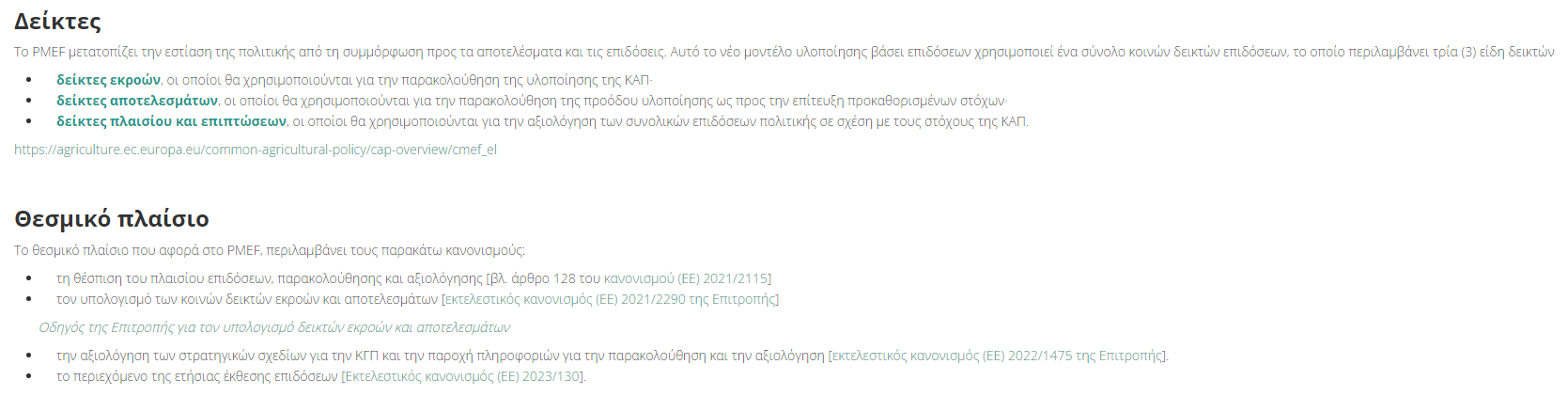 Παράδειγμα τεχνικού δελτίου δείκτη Ο.4 Προγραμματισμός δεικτών Result στο ΣΣ ΚΑΠΟι δείκτες αποτελέσματος και ο ετήσιος προγραμματισμός τους (ετήσια ορόσημα), περιγράφεται στο κεφάλαιο 2.3.1 Target Plan του ΣΣ ΚΑΠ:Όλοι οι δείκτες αποτελέσματος ανά μοναδιαίο ποσό του εγκεκριμένου ΣΣ ΚΑΠ, περιγράφονται στο Παράρτημα Ι του παρόντος εγγράφου.Τα τεχνικά δελτία όλων των δεικτών εκροών καθώς και ο «Οδηγός της Επιτροπής για τον υπολογισμό δεικτών εκροών και αποτελεσμάτων» είναι αναρτημένα στον παρακάτω σύνδεσμο:http://www.agrotikianaptixi.gr/el/content/parakoloythisi-kai-axiologisi-epidoseon-kap-2023-2027Παρακολούθηση υπερβάσεων και αποκλίσεων τιμών δεικτώνΕπιτευχθείσες εκροές — μοναδιαία ποσά - υπερβάσειςΗ ΕΥΔ ΣΣ ΚΑΠ ή ο Ενδιάμεσος Φορέας (ΕΦ) στον οποίο ανατίθενται καθήκοντα συγκρίνει, για κάθε ημερολογιακό έτος και για κάθε παρέμβαση, το επιτευχθέν μοναδιαίο ποσό που ορίζεται στο άρθρο 134 παράγραφος 5 του κανονισμού (ΕΕ) 2021/2115, με το προβλεπόμενο μοναδιαίο ποσό (αναφοράς) που προγραμματίζεται στο ΣΣ ΚΑΠ και ορίζεται σύμφωνα με το άρθρο 102 του εν λόγω κανονισμού και περιγράφεται αναλυτικά στους πίνακες «Προγραμματισμένο μοναδιαίο ποσό – χρηματοδοτικός πίνακας με εκροές» του κεφ. 5 του ΣΣ ΚΑΠ.Στην περίπτωση υπέρβασης και για τους σκοπούς της ετήσιας εκκαθάρισης επιδόσεων, των άρθρων 40 παρ.2 και 54 παρ. 2 του καν. (ΕΕ) 2116/2021, οι ΕΦ αποστέλλουν, αμέσως μετά το τέλος κάθε ημερολογιακού έτους, στις αρμόδιες μονάδες της ΕΥΔ ΣΣ ΚΠΑ και της Ειδικής Υπηρεσίας Εφαρμογής Άμεσων Ενισχύσεων και Τομεακών Παρεμβάσεων, αιτιολόγηση ανάλογα με το ύψος της υπέρβασης, σύμφωνα με τα οριζόμενα στο άρθρο 134 παρ. 8α και 9 του καν. (ΕΕ) 2115/2021. Η ΕΥΔ ΣΣ ΚΑΠ με τη συνδρομή της Ειδικής Υπηρεσίας Εφαρμογής Άμεσων Ενισχύσεων και Τομεακών Παρεμβάσεων, συγκεντρώνει και αποστέλει τις αιτιολογήσεις των υπερβάσεων ανά μοναδιαίο ποσό στον ΟΠΕΚΕΠΕ.Επιτευχθείσες τιμές δεικτών αποτελεσμάτων - αποκλίσειςΗ ΕΥΔ ΣΣ ΚΑΠ συγκρίνει, αμέσως μετά το τέλος κάθε ημερολογιακού έτους και για καθέναν από τους δείκτες αποτελέσματος: την τιμή του δείκτη αποτελέσματος, που επιτεύχθηκε κατά το προηγούμενο οικονομικό έτος, με το αντίστοιχο ετήσιο ορόσημο που έχει προγραμματιστεί στο πλάνο δεικτών του κεφ. 2.3 του ΣΣ ΚΑΠ. Για όλες τις περιπτώσεις αποκλίσεων από τα ετήσια ορόσημα, η ΕΥΔ ΣΣ ΚΑΠ, ενημερώνει τους ΕΦ ώστε να στείλουν, αιτιολόγηση και, εφόσον ζητηθεί, περιγραφή των μέτρων (σχέδιο δράσης) που ελήφθησαν, σύμφωνα με το άρθρο 134 παρ. 7 στοιχείο β) του κανονισμού (ΕΕ) 2115/2021. Η ΕΥΔ ΣΣ ΚΑΠ με τη συνδρομή της Ειδικής Υπηρεσίας Εφαρμογής Άμεσων Ενισχύσεων και Τομεακών Παρεμβάσεων, συγκεντρώνει και αποστέλει τις αιτιολογήσεις και τα σχέδια δράσεις για τις αποκλίσεις ανά δείκτη αποτελέσματος, στον ΟΠΕΚΕΠΕ.Για την αποδοτικότερη παρακολούθηση των υπερβάσεων/αποκλίσεων και την αιτιολόγησή τους, θα πρέπει στο ΟΠΣ ΚΑΠ, στο πλαίσιο της ετήσιας έκθεσης επιδόσεων, να υπάρχουν δυνατότητες:-- προειδοποίησης για τις αποκλίσεις καθώς και -- πεδία καταχώρησης για τις αιτιολογήσεις.Στις προδιαγραφές του ΟΠΣ ΚΑΠ, θα πρέπει να ληφθεί υπόψη, ο Εφαρμοστικός Κανονισμός για την Ετήσια Έκθεση Επιδόσεων 130/2023, που καθορίζει το περιεχόμενο των Ετήσιων Εκθέσεων Επιδόσεων.Χρήσιμα αρχεία-ΟδηγοίΕπιπλέον Δεδομένα Τα επιπλέον δεδομένα περιγράφονται αναλυτικά στο Παράρτημα IV του Καν. 1475/2022 και συνοπτικά παρακάτω:Όλα τα επιπλέον δεδομένα του Καν. 1475/2022 ανά μοναδιαίο ποσό του εγκεκριμένου ΣΣ ΚΑΠ, περιγράφονται στο Παράρτημα Ι του παρόντος εγγράφου.Επιπλέον Δεδομένα -Παράρτημα ΙV Καν. 1475/2022Υποβολή αναλυτικών δεδομένων σχετικά με τις παρεμβάσειςΤα κράτη μέλη παρέχουν τον ακόλουθο κατάλογο μεταβλητών παρακολούθησης, ανά παρέμβαση για κάθε δικαιούχο, σύμφωνα με τον ειδικό σχεδιασμό των παρεμβάσεων και τη λογική παρέμβασής τους:M010: κωδικός οργανισμού πληρωμών	M020: μοναδικός κωδικός για την αίτηση ενίσχυσης ή την αίτηση πληρωμής για παρέμβασηM030: μοναδικός αναγνωριστικός κωδικός δικαιούχου	M040: κωδικός προϋπολογισμού	M050: συνολικό ποσό που καταβλήθηκε (ενωσιακά κονδύλια)	M060: συνολικές δημόσιες δαπάνες	M070: συνολική πρόσθετη εθνική χρηματοδότηση	M080: αριθμός εκταρίων επιλέξιμης έκτασης που προσδιορίστηκε πριν από την εφαρμογή των ορίων, εκτός της δασοκομίας	M085: αριθμός εκταρίων επιλέξιμης δασικής έκτασης που προσδιορίστηκε πριν από την εφαρμογή των ορίων	M090: αριθμός εκταρίων επιλέξιμης έκτασης εκτός της δασοκομίας	M095: αριθμός εκταρίων επιλέξιμης δασικής έκτασης που προσδιορίστηκε μετά την εφαρμογή των ορίων	"M100: αριθμός εκταρίων επιλέξιμης έκτασης για την οποία καταβλήθηκε ενίσχυσηανεξάρτητα από τον χαρακτήρα της έκτασης (δηλαδή δασικό ή όχι)"	M110: αριθμός κεφαλών ζώων για τα οποία καταβλήθηκε ενίσχυση	M120: αριθμός μονάδων ζωικού κεφαλαίου για τις οποίες καταβλήθηκε ενίσχυσηM130: αριθμός πράξεων για τις οποίες καταβλήθηκε ενίσχυση	M140: αριθμός γεωργικών εκμεταλλεύσεων που λαμβάνουν στήριξη	M150: αριθμός ταμείων αλληλοβοήθειας για τα οποία καταβλήθηκε ενίσχυση	M160: αριθμός άλλων μονάδων για τις οποίες καταβλήθηκε ενίσχυση – μονάδα μέτρησηςM161: αριθμός άλλων μονάδων για τις οποίες καταβλήθηκε ενίσχυση – παραγόμενη εκροήM170: επένδυση συνεπαγόμενη καθαρή αύξηση της αρδευόμενης έκτασης (ΝΑΙ/ΌΧΙ)	M180: επένδυση συνεπαγόμενη βελτίωση των υφιστάμενων αρδευτικών εγκαταστάσεων (ΝΑΙ/ΌΧΙ)	M190: επένδυση στη χρήση υδάτων από ανάκτηση (ΝΑΙ/ΌΧΙ)	M200: επένδυση στην ευρυζωνικότητα (ΝΑΙ/ΌΧΙ)	M210: επένδυση σε βιομεθάνιο (ΝΑΙ/ΌΧΙ)μεταβλητές αποτελεσμάτων:Υποβολή δεδομένων σχετικά με τους δικαιούχους Τα κράτη μέλη παρέχουν τις κάτωθι μεταβλητές δικαιούχων, σύμφωνα με τον ειδικό σχεδιασμό των παρεμβάσεων και τη λογική παρέμβασής τους:B010: μοναδικός αναγνωριστικός κωδικός δικαιούχουB020: φύλο	B021: άνδρας	B022: γυναίκα	B023:non-binary	B024: do not wish to be associatied with one gender	B030: γεωργός νεαρής ηλικίας	B040: γεωγραφική θέση – δήμος	B050: περιοχή με φυσικούς ή άλλους ειδικούς περιορισμούς	B060: ζώνη ευπρόσβλητη σε νιτρορύπανση	B070: χαρακτηριστικά της θέσης της εκμετάλλευσης σε σχέδιο διαχείρισης λεκάνης απορροής ποταμού	B080: περιοχή Natura 2000	B090: εκμεταλλεύσεις βιολογικής γεωργίας	B100: αριθμός εκταρίων αρόσιμης γης που δηλώθηκε	B110: αριθμός εκταρίων μόνιμων λειμώνων που δηλώθηκαν	B120: αριθμός εκταρίων μόνιμων καλλιεργειών που δηλώθηκαν	"B130: αριθμός εκταρίων άλλων εκτάσεων που είναι επιλέξιμες για άμεσες ενισχύσεις"	B141: ΚΓΠΚ 2 — αριθμός εκταρίων υγροτόπων και τυρφώνων — μόνιμοι λειμώνες	B142: ΚΓΠΚ 2 — αριθμός εκταρίων υγροτόπων και τυρφώνων — αρόσιμη γη	B143: ΚΓΠΚ 2 — αριθμός εκταρίων υγροτόπων και τυρφώνων — μόνιμες καλλιέργειες	B150: ΚΓΠΚ 8 — αριθμός εκταρίων που χρησιμοποιούνται για την επίτευξη του ελάχιστου ποσοστού αρόσιμης γης που διατίθεται για μη παραγωγικές περιοχές και χαρακτηριστικάB151: ΚΓΠΚ 8 — αριθμός εκταρίων γης υπό αγρανάπαυση	B152: ΚΓΠΚ 8 — αριθμός εκταρίων θαμνοστοιχιών, μεμονωμένων δέντρων ή συστάδων δένδρων, δενδροστοιχιών	B153: ΚΓΠΚ 8 — αριθμός εκταρίων παρυφών αγρών, αγροτεμαχίων ή ζωνών ανάσχεσης	B154: ΚΓΠΚ 8 — αριθμός εκταρίων τάφρων και ρεμάτων	B155: ΚΓΠΚ 8 — αριθμός εκταρίων μικρών λιμνών και μικρών υγροτόπων	B156: ΚΓΠΚ 8 — αριθμός εκταρίων πέτρινων τοίχων	B157: ΚΓΠΚ 8 — αριθμός εκταρίων σορών λίθων	B158: ΚΓΠΚ 8 — αριθμός εκταρίων αναβαθμίδων	B159: ΚΓΠΚ 8 — αριθμός εκταρίων πολιτιστικών χαρακτηριστικών	B160: ΚΓΠΚ 8 — αριθμός εκταρίων άλλων μη παραγωγικών περιοχών και χαρακτηριστικώνB161: ΚΓΠΚ 8 — αριθμός εκταρίων εμβόλιμων καλλιεργειών που καλλιεργούνται χωρίς τη χρήση φυτοπροστατευτικών προϊόντων	B162: ΚΓΠΚ 8 — αριθμός εκταρίων καλλιεργειών που δεσμεύουν το άζωτο που καλλιεργούνται χωρίς τη χρήση φυτοπροστατευτικών προϊόντων	B170: ΚΓΠΚ 9 — αριθμός εκταρίων που υπόκεινται σε απαγόρευση μετατροπής ή άροσηςB171: ΚΓΠΚ 9 — αριθμός εκταρίων μόνιμων λειμώνων σε περιοχές Natura 2000	B172: ΚΓΠΚ 9 — αριθμός εκταρίων που έχουν χαρακτηριστεί ως περιβαλλοντικά ευαίσθητοι μόνιμοι λειμώνες σε περιοχές Natura 2000 που προστατεύονται βάσει του ΚΓΠΚ 9 και δηλώνονται από τους γεωργούς	ΠΑΡΑΡΤΗΜΑ ΙΣυνημμένο excel με τίτλο «ΔΕΙΚΤΕΣ & ΕΠΙΠΛΕΟΝ ΔΕΔΟΜΕΝΑ ΑΜΕΣΕΣ»Κωδικός ΠαρέμβασηςΠεριγραφήΠ1-21Βασική εισοδηματική στήριξη για τη βιωσιμότητα Π1-29Συμπληρωματική στήριξη του αναδιανεμητικού εισοδήματος για τη βιωσιμότηταΠ1-30Συμπληρωματική εισοδηματική στήριξη των νέων γεωργώνΠ1-32Στήριξη Συνδεδεμένου Εισοδήματος - Φυτική Παραγωγή -Ζωική Παραγωγή - ΜεταξοσκώληκεςΠ1-36Ειδική Ενίσχυση για το Βαμβάκι Π1-31Eco-schemes προγράμματα για το κλίμα, το περιβάλλον και την καλή διαβίωση των ζώωνΔείκτεςΚανονισμόςΑποστολή στην ΕπιτροπήΑποστολή στην Επιτροπή απόOutput (Ο)2115/2021 Παράρτημα Ι15 Φεβρουαρίου Ετήσια Έκθεση, μέσω SFC2021 (1η Ετήσια 15 Φεβρ 2024)ΟΠΕΚΕΠΕResult (R)2115/2021 Παράρτημα Ι15 Φεβρουαρίου Ετήσια Έκθεση, μέσω SFC2021 (1η Ετήσια 15 Φεβρ 2024)ΟΠΕΚΕΠΕImpact (I)2115/2021 Παράρτημα Ιόταν πραγματοποιούνται αξιολογήσεις από εξωτερικό αξιολογητή, συνήθως ενδιάμεσα και στο τέλος κάθε Προγραμματικής Περιόδου, μέσω SFC2021ΕΥΔ Μονάδα Θεσμικής Υποστήριξης & ΑξιολόγησηςΕπιπλέον Δεδομένα 1475/2022 Παράρτημα IVΣύμφωνα με άρθ. 15 -16 Καν. 1475/2022:30 Απριλίου, μέσω SFC2021 (1η αποστολή 30 Απριλίου 2025 ή 30 Νοεμβρίου 2024 προαιρετικά ως test)ΟΠΕΚΕΠΕΠροβλεπόμενο μοναδιαίο ποσόΟικονομικό έτος20242025202620272028Σύνολο για την περίοδο 2024-2028Προβλεπόμενο μοναδιαίο ποσόΗμερολογιακό έτος20232024202520262027Σύνολο για την περίοδο 2023-2027ΜΚ1-21.1 - Βασική εισοδηματική στήριξη για τη βιωσιμότητα, ανά επιλέξιμο εκτάριο, στην Αγρονομική Περιφέρεια Αροτραίων ΚαλλιεργειώνΠροβλεπόμενο μοναδιαίο ποσό215,00215,00215,00215,00215,00ΜΚ1-21.1 - Βασική εισοδηματική στήριξη για τη βιωσιμότητα, ανά επιλέξιμο εκτάριο, στην Αγρονομική Περιφέρεια Αροτραίων ΚαλλιεργειώνΕλάχιστο ποσό για το προβλεπόμενο μοναδιαίο ποσό161,00161,00161,00161,00161,00ΜΚ1-21.1 - Βασική εισοδηματική στήριξη για τη βιωσιμότητα, ανά επιλέξιμο εκτάριο, στην Αγρονομική Περιφέρεια Αροτραίων ΚαλλιεργειώνΜέγιστο ποσό για το προβλεπόμενο μοναδιαίο ποσό (EUR)269,00269,00269,00269,00269,00ΜΚ1-21.1 - Βασική εισοδηματική στήριξη για τη βιωσιμότητα, ανά επιλέξιμο εκτάριο, στην Αγρονομική Περιφέρεια Αροτραίων ΚαλλιεργειώνO.4 (μονάδα: Εκτάρια)1.762.096,001.762.096,001.762.096,001.762.096,002.028.103,00ΜΚ1-21.1 - Βασική εισοδηματική στήριξη για τη βιωσιμότητα, ανά επιλέξιμο εκτάριο, στην Αγρονομική Περιφέρεια Αροτραίων ΚαλλιεργειώνΠροβλεπόμενο αποτέλεσμα* Προβλεπόμενο μοναδιαίο ποσό378.850.640,00378.850.640,00378.850.640,00378.850.640,00436.042.145,001.951.444.705,00ΜΚ1-21.2  - Βασική εισοδηματική στήριξη για τη βιωσιμότητα, ανά επιλέξιμο εκτάριο, στην Αγρονομική Περιφέρεια Μόνιμων ΚαλλιεργειώνΠροβλεπόμενο μοναδιαίο ποσό270,00270,00270,00270,00270,00ΜΚ1-21.2  - Βασική εισοδηματική στήριξη για τη βιωσιμότητα, ανά επιλέξιμο εκτάριο, στην Αγρονομική Περιφέρεια Μόνιμων ΚαλλιεργειώνΕλάχιστο ποσό για το προβλεπόμενο μοναδιαίο ποσό203,00203,00203,00203,00203,00ΜΚ1-21.2  - Βασική εισοδηματική στήριξη για τη βιωσιμότητα, ανά επιλέξιμο εκτάριο, στην Αγρονομική Περιφέρεια Μόνιμων ΚαλλιεργειώνΜέγιστο ποσό για το προβλεπόμενο μοναδιαίο ποσό (EUR)338,00338,00338,00338,00338,00ΜΚ1-21.2  - Βασική εισοδηματική στήριξη για τη βιωσιμότητα, ανά επιλέξιμο εκτάριο, στην Αγρονομική Περιφέρεια Μόνιμων ΚαλλιεργειώνO.4 (μονάδα: Εκτάρια)842.119,00842.119,00842.119,00842.119,00975.200,00ΜΚ1-21.2  - Βασική εισοδηματική στήριξη για τη βιωσιμότητα, ανά επιλέξιμο εκτάριο, στην Αγρονομική Περιφέρεια Μόνιμων ΚαλλιεργειώνΠροβλεπόμενο αποτέλεσμα* Προβλεπόμενο μοναδιαίο ποσό227.372.130,00227.372.130,00227.372.130,00227.372.130,00263.304.000,001.172.792.520,00ΜΚ1-21.3 - Βασική εισοδηματική στήριξη για τη βιωσιμότητα, ανά επιλέξιμο εκτάριο, στην Αγρονομική Περιφέρεια ΒοσκοτόπωνΠροβλεπόμενο μοναδιαίο ποσό176,00176,00176,00176,00176,00ΜΚ1-21.3 - Βασική εισοδηματική στήριξη για τη βιωσιμότητα, ανά επιλέξιμο εκτάριο, στην Αγρονομική Περιφέρεια ΒοσκοτόπωνΕλάχιστο ποσό για το προβλεπόμενο μοναδιαίο ποσό132,00132,00132,00132,00132,00ΜΚ1-21.3 - Βασική εισοδηματική στήριξη για τη βιωσιμότητα, ανά επιλέξιμο εκτάριο, στην Αγρονομική Περιφέρεια ΒοσκοτόπωνΜέγιστο ποσό για το προβλεπόμενο μοναδιαίο ποσό (EUR)220,00220,00220,00220,00220,00ΜΚ1-21.3 - Βασική εισοδηματική στήριξη για τη βιωσιμότητα, ανά επιλέξιμο εκτάριο, στην Αγρονομική Περιφέρεια ΒοσκοτόπωνO.4 (μονάδα: Εκτάρια)1.269.002,001.269.002,001.269.002,001.269.002,001.460.002,00ΜΚ1-21.3 - Βασική εισοδηματική στήριξη για τη βιωσιμότητα, ανά επιλέξιμο εκτάριο, στην Αγρονομική Περιφέρεια ΒοσκοτόπωνΠροβλεπόμενο αποτέλεσμα* Προβλεπόμενο μοναδιαίο ποσό223.344.352,00223.344.352,00223.344.352,00223.344.352,00256.960.352,001.150.337.760,00ΣΥΝΟΛΟO.4 (μονάδα: Εκτάρια)3.873.217,003.873.217,003.873.217,003.873.217,004.463.305,00Sum: 19.956.173,00Max: 4.463.305,00ΣΥΝΟΛΟΕτήσια ενδεικτικά χρηματοδοτικά κονδύλια (συνεισφορά της Ένωσης σε EUR)829.567.104,00829.567.104,00829.567.104,00829.567.104,00956.306.474,004.274.574.890,00ΣΥΝΟΛΟΕκ των οποίων απαιτείται για την επίτευξη της ελάχιστης απαίτησης οριοθέτησης (παράρτημα XII) (μόνο βάσει του άρθρου 30) (συνεισφορά της Ένωσης)ΣΥΝΟΛΟΕκ των οποίων απαιτείται μεταφορά — δαπάνες {εφαρμόζονται μόνο σε οικολογικό πρόγραμμα και μόνο με το είδος της ενίσχυσης «αντισταθμιστική» [άρθρο 31 παράγραφος 7 στοιχείο β)] εάν η παρέμβαση περιλαμβάνει μεταφορά}Indicator nameO.4 Number of hectares benefitting from basic income DefinitionThe number of hectares paid for the interventions under basic income support for sustainability in the Financial Year concerned. Types of intervention concernedThe following type of interventions are concerned:The Basic income support for sustainability (BISS) including the round-sum payment for small farmers (Chapter II, Section 2, Subsection 2)MethodologyThe number of hectares, paid in Financial Year concerned, shall be reported per intervention unit amount.Methodology for the aggregated valuesThe following aggregates should be provided:The total number of hectares for basic income support for sustainability (i.e. the area paid after applying the entitlements)The total number of hectares for decoupled Direct Payments taken together (i.e. for Member States without entitlements, the area paid for decoupled Direct Payments;  for Member States with entitlements, the number of eligible hectares for direct payments, as defined in accordance with Article 4(4) held by beneficiaries of BISS (including round sum) (before taking into account the entitlements) Remark:For these aggregates hectares are accounted in full, there should be no double counting: i.e. where the same hectare benefits from support under multiple decoupled direct payments interventions, that hectare should be counted only once for the aggregate.Unit of measurementNumber of hectaresComments/caveatsΒασικός Καν. 2115/2021 για τα Στρατηγικά Σχέδια ΚΑΠ – Παράρτημα Ιhttps://eur-lex.europa.eu/legal-content/EL/TXT/HTML/?uri=CELEX:02021R2115-20220422&qid=1670326395377&from=en Τεχνικά δελτία δεικτών Output και Result (PMEF – Output indicators, PMEF-Result indicators)https://agriculture.ec.europa.eu/common-agricultural-policy/cap-overview/cmef_el Οδηγός της Επιτροπής για τους δείκτες Output και ResultCover note on Output & ResultsΕφαρμοστικός Κανονισμός για τον υπολογισμό των δεικτών 2290/2021https://eur-lex.europa.eu/legal-content/EL/TXT/HTML/?uri=CELEX:32021R2290&from=EL#d1e32-488-1 Εφαρμοστικός Κανονισμός για την Ετήσια Έκθεση Επιδόσεων 130/2023https://eur-lex.europa.eu/legal-content/EL/TXT/?uri=CELEX%3A32023R0130&qid=1678727730307 Οδηγός της Επιτροπής για τον εφαρμ. Καν. 130/2023Οδηγοί και πληροφορίες στην ιστοσελίδα της ΕΥΔ ΣΣ ΚΑΠ για την παρακολούθηση και αξιολόγηση του ΣΣ ΚΑΠμεταβλητές αποτελεσμάτων R001, R002, R003, R004, R005, R009, R010, R012, R013, R014, R015, R016, R017, R018, R019, R020, R021, R022, R023, R024, R025, R026, R027, R028, R029, R030, R031, R032, R033, R034, R035, R036, R037, R038, R039, R040, R041, R042, R043 και R044 που αντιστοιχούν στους δείκτες αποτελεσμάτων R.1, R.2, R.3, R4, R.5, R.9, R.10, R.12, R.13, R.14, R.15, R.16, R.17, R.18, R.19, R.20, R.21, R.22, R.23, R.24, R.25, R.26, R.27, R.28, R.29, R.30, R.31, R.32, R.33, R.34, R.35, R.36, R.37, R.38, R.39, R.40, R.41, R.42, R.43 και R.44.